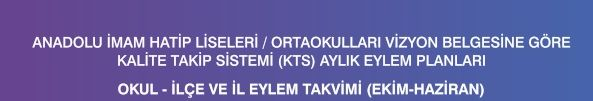 ANADOLU İMAM LİSELERİ VE İMAM HATİP ORTAOKULLARI VİZYON BELGESİ2017   Yılı      Ekim    Ayı   Kalite Takip Sistemi  (KTS) Faaliyet Planları TablosuANADOLU İMAM LİSELERİ VE İMAM HATİP ORTAOKULLARI VİZYON BELGESİ2017 Yılı           Kasım                Ayı       Kalite Takip Sistemi  (KTS) Faaliyet Planları TablosuANADOLU İMAM LİSELERİ VE İMAM HATİP ORTAOKULLARI VİZYON BELGESİ2017  Yılı     Aralık              Ayı       Kalite Takip Sistemi  (KTS) Faaliyet Planları TablosuANADOLU İMAM LİSELERİ VE İMAM HATİP ORTAOKULLARI VİZYON BELGESİ2017  Yılı    Ocak          Ayı       Kalite Takip Sistemi  (KTS) Faaliyet Planları TablosuANADOLU İMAM LİSELERİ VE İMAM HATİP ORTAOKULLARI VİZYON BELGESİ2017  Yılı      Şubat          Ayı       Kalite Takip Sistemi  (KTS) Faaliyet Planları TablosuANADOLU İMAM LİSELERİ VE İMAM HATİP ORTAOKULLARI VİZYON BELGESİ2017  Yılı         Mart          Ayı       Kalite Takip Sistemi  (KTS) Faaliyet Planları TablosuANADOLU İMAM LİSELERİ VE İMAM HATİP ORTAOKULLARI VİZYON BELGESİ2017  Yılı       Nisan          Ayı       Kalite Takip Sistemi  (KTS) Faaliyet Planları TablosuANADOLU İMAM LİSELERİ VE İMAM HATİP ORTAOKULLARI VİZYON BELGESİ2017 Yılı      Mayıs          Ayı       Kalite Takip Sistemi  (KTS) Faaliyet Planları TablosuANADOLU İMAM LİSELERİ VE İMAM HATİP ORTAOKULLARI VİZYON BELGESİ2017  Yılı       Haziran          Ayı       Kalite Takip Sistemi  (KTS) Faaliyet Planları TablosuNOVizyon belgesindeki AlanlarVizyon Belgesindekiİlgili Maddenin Numara BendiGerçekleştirilecek Eylemlerİş Birliği Yapacak Kurumlar1Eğitim Ortamları –Fiziki İmkanlar Alanı1 F Bilim, medeniyet, hikmet, sanat ve spor dünyamızdan önde gelen şahsiyetlerin isimleri sınıflara verilir. Koridorlarda ve uygun mekânlarda kültür, medeniyet, edebiyat, tarih vb. sokağı oluşturulur.Yakın Tarihimizde İmam Hatip nesline öncülük etmiş hocaların isimleri sınıflara verilir.Kaymakamlık, Meb, Okul Aile Birliği2Öğretmenler Ve Eğitim Yöneticileri Alanı2 HOkul  yönetimleri;  sosyal-kültürel  etkinlikler  ve  öğrencilerin  mesleki uygulamalarıyla okul çevresiyle iletişim halinde olur. Okula gelen velilerin karşılanması ve ilgilenilmesi için gerekli hassasiyeti gösterir, güler yüzünü hiçbir zaman esirgemez.Okul yönetimi ve öğretmenler okul çevresindeki camilerin imamlarını ve okul çevresindeki esnafı ziyaret eder.Kaymakamlık, Meb, Okul Aile Birliği3Akademik Gelişim Alanı3 CEğitim-öğretim yılı başında Anadolu imam hatip liselerinde ve imam hatip ortaokullarında okula uyum programı uygulanır. Bu programda; Millî Eğitim sistemimiz içerisinde eğitimin gayesi, birey, toplum, devlet ve dünya için önemi vurgulanır.  Bu okulların tarihi, genel ve özel amaçları ile  öğrencilere  vereceği kazanımlar anlatılır. Okulun fiziki imkânları, öğretim kadrosu, yıl içerisinde gerçekleştirilecek eğitim faaliyetleri, sosyal ve kültürel etkinlikler hakkında öğrenciler bilgilendirilir.Öğrenciler, Okulun fiziki imkânları, öğretim kadrosu, yıl içerisinde gerçekleştirilecek eğitim faaliyetleri, sosyal ve kültürel etkinlikler hakkında bilgilendirilir.Kaymakamlık, Meb, Okul Aile Birliği4Öğrenci Mesleki Gelişim Alanı4 ADin Öğretimi Genel Müdürlüğü Meslekî Uygulama Esasları çerçevesinde, öğrencilerin mesleki bilgi ve becerilerini arttıracak çalışmalar yapılır.Ortaokullarda Kur’anı güzel okuma, Liselerde Müezzinlik ve İmamlık konusunda çalışmalar yapılır.Kaymakamlık, Meb, Okul Aile Birliği5Değerler Eğitimi,Bilim,Sanat,Spor,Sosyal ve Kültürel Etkinlikler Alanı5 GÖğrencilerin  yeteneklerinin  keşfedilmesine  imkân  veren,  akademik,  mesleki, sportif, bilimsel, sanatsal ve yabancı dil alanlarından ilgi duydukları konulara yönelik sosyal kültürel etkinlikler gerçekleştirilir. Bu çalışmalarda, eğitim-öğretim yılı başında Genel Müdürlükçe illere gönderilen etkinlikler ve etkinlik takvimi esas alınır.  Etkinlik  takvimindeki "Peygamberimizden Hayat Ölçüleri: Kırk Hadis", "Tartışa Tartışa Anlatıyoruz-Tartışa Tartışa Anlıyoruz" Münazara Etkinliği, "Genç Fikirler" Öğrenci Oturumları (Panel, Açık Oturum, Sempozyum, Forum, Konferans, Söyleşi) "Genç Sesler" Mûsikî Etkinliği, "40 Şair, 40 Şiir" Etkinliği, Vefa Günleri - Öncü Şahsiyetler, İmam Hatip Okulları Haftası Etkinlikleri, Kur'an-ı Kerim'den Hayat Ölçüleri: Kırk Ayet, Müze ile Eğitim Etkinliği, "Genç Sadâ/Yıldız Sadâ" Kur'an-ı Kerim'i Güzel Okuma Yarışması, "Genç Bilâller" Ezan Okuma Yarışması, "Kur'an'ın Genç/Yıldız Muhafızları" Hafızlık Yarışması, "Genç Hatipler Minberde" Hutbe Okuma/ Yazma Yarışması, "Genç Nidâ" Kız Öğrenciler Kur'an-ı Kerim'i Güzel Okuma Yarışması, "Genç Nidâ" Kız Öğrenciler Hafızlık Yarışması, Arapça Bilgi ve Etkinlik Yarışmaları, "Genç Bilginler" Bilim Etkinlikleri vb. sosyal kültürel faaliyetlerin uygulanmasına özen gösterilir.Ortaokullarda 40 hadis Liselerde 40 Ayet ezberleme çalışması yapılırKaymakamlık, Meb, Okul Aile Birliği6Çevre ve Paydaşlarla İşbirliği Alanı6 DGenel Müdürlükçe "Evin Okula Yakınlaşması ve Değişen Anne Baba Rolleri" projesi kapsamında, veli-okul bütünleşmesini sağlamak ve öğrencilerin bedensel, ruhsal gelişimlerini desteklemek amacıyla "Anne-Baba Eğitimi Seminerleri" etkin bir şekilde uygulanır.Velilere  Çocuk eğitimi ile ilgili seminer verilecek.Kaymakamlık, Meb, Okul Aile Birliği7İzleme ve Değerlendirme Alanı7 DOkullarda öğretmen, öğrenci, veli ve diğer okul çalışanlarının görüş ve önerilerini almak için dilek kutuları vb. oluşturulur.Dilek Kutularından çıkan veriler değerlendirilecek.Kaymakamlık, Meb, Okul Aile BirliğiNOVizyon belgesindeki AlanlarVizyon Belgesindeki İlgili Maddenin Numara BendiGerçekleştirilecek Eylemlerİş Birliği Yapacak Kurumlar1Eğitim Ortamları –Fiziki İmkanlar Alanı1 DOkulların koridorlarında veya uygun mekânlarında okuma köşeleri oluşturulur. Öğrencilerin kitaba erişimini kolaylaştırmak için okuma köşelerine kitaplıklar yerleştirilir. Bu bölümlerde öğrencilerin yararlanacağı kitaplar ve süreli yayınlar bulundurulur.Koridorlara öğrencilerin teneffüslerde okuması için okuma köşesi oluşturulacak.Kaymakamlık, Meb, Okul Aile Birliği2Öğretmenler Ve Eğitim Yöneticileri Alanı2 KOkul yöneticileri, öğretmenlerin mesleki alanları dışında sanatsal, sportif vb. yönlerini de tanır, eğitim-öğretim faaliyetlerinde bu öğretmenlerden yararlanır.Öğretmenlerin mesleki gelişimlerine yönelik çalışmalar yapılır. Bu bağlamda resmî ve sivil kurumlarla iş birliği yapılır. Bütün branşlardaki  öğretmenlerin Bakanlıkça planlanan yaz dönemi hizmet içi eğitim faaliyetleri,  yoğunlaştırılmış mesleki gelişim seminerleri ve dil becerilerini geliştirme çalışmalarına katılımları teşvik edilir.Spora ve Musikiye yatkın olan öğretmenler tespit edilir.Kaymakamlık, Meb, Okul Aile Birliği3           Akademik Gelişim Alanı3 BOkul yöneticileri stratejik plan doğrultusunda bir yıllık çalışma takvimi hazırlar. Bu konuda alan uzmanları, akademisyenler, öğretmenler, okul yöneticileri, öğrenciler ve velilerden de yararlanılır. Her yıl güncellenen çalışma takvimi ile yeni faaliyetler planlanır ve eğitim stratejileri geliştirilir.Bir Eğitim yılı içinde düzenlenecek seminerlerin çalışma takvimi hazırlanır.Kaymakamlık, Meb, Okul Aile Birliği4Öğrenci Mesleki Gelişim Alanı4 B“Mesleki    Uygulama  Esasları”nda  olduğu  gibi;  Kur’an-ı  Kerim,  Hitabet  veMeslekî Uygulama dersleri kapsamında öğrencilerin imam hatiplik, müezzinlik, vaizlik ve Kur’an  kursu  öğreticiliği  uygulamaları  meslek  dersleri  öğretmenlerinin  etkin  katılımıyla planlanır ve uygulanır.Ortaokullarda İlahi söyleme etkinliği, Liselerde Camilerde müezzinlik etkinliği yapılır.Kaymakamlık, Meb, Okul Aile Birliği5Değerler Eğitimi,Bilim,Sanat,Spor,Sosyal ve Kültürel Etkinlikler Alanı5 AOkullar; öğrencilerin ilgi, istek ve yetenekleri doğrultusunda kültürel, sportif, modern ve geleneksel sanatsal faaliyetlerin yapılabileceği ortamlar oluşturur. Bu faaliyetler kapsamında sivil toplum kuruluşları ile işbirliği yapılır.     Okullarda çağdaş ve geleneksel görsel sanatlarla ilgili çalışmalar yapılır. Ayrıca mûsikî koroları oluşturulur.  Öğrencilerin, şiir, hitabet ve sunuculuk becerilerini geliştirecek çalışmalar yapılır.     Kültürel etkinlikler kapsamında; müze, tarihi mekân, sanat galerisi, doğal varlık gezileri  düzenlenir.  Doğa  ve  evrenle  ilgili  öğrencilerin  hikâye,  deneme,  makale,  masal, mektup, günlük, anı, biyografi, eleştiri, sohbet, gezi yazısı vb yazmaları ve drama, tiyatro, sinema ve belgesel izlemeleri münazara ve röportaj çalışmaları yapmaları desteklenir.   Sportif etkinlikler kapsamında; futbol, futsal, basketbol, voleybol, hentbol, badminton, masa tenisi, eskrim, atletizm, güreş, atıcılık, binicilik, dağcılık, izcilik, su sporları (yüzme, atlama, su topu, rafting, yelken), savunma sporları (karate, tekvando, judo), satranç  etkinlikleri  okulun  imkanları  ölçüsünde  Gençlik  ve Spor  Bakanlığı  ile  işbirliği  yapılarak düzenlenir.Ortaokullarda şiir Liselerde Hutbe etkinlikleri düzenlenir.Kaymakamlık, Meb, Okul Aile Birliği6Çevre ve Paydaşlarla İşbirliği Alanı6 AEğitimin niteliğini arttırmak ve hedeflenen amaçları gerçekleştirmek için küresel, ulusal ve yerel imkânlardan yararlanılır. Bu bağlamda;     Üniversiteler,     İlgili kamu kurum ve kuruluşları,     Sivil toplum kuruluşları,     Yerel yönetimlerle iş birliği ve protokoller yapılır.İlçe Müftülüğü ile  işbirliği yapılır.Kaymakamlık, Meb, Okul Aile Birliği7İzleme ve Değerlendirme Alanı7 C Eğitim-öğretim yılı içinde her bir yazılı ve uygulamalı sınav sonrasında zümre öğretmenler; öğrencilerin kazanımları edinme durumlarını inceler, değerlendirir ve edinilemeyen kazanımlar için gerekli tedbirleri alır.Zümreler başarı durumunu değerlendirir.Kaymakamlık, Meb, Okul Aile BirliğiNOVizyon belgesindeki AlanlarVizyon Belgesindeki İlgili Maddenin Numara BendiGerçekleştirilecek Eylemlerİş Birliği Yapacak Kurumlar1Eğitim Ortamları –Fiziki İmkanlar Alanı1 AOkul     binalarının    yapım   ve   onarımında   geleneksel   mimarimizden   izler yansıtılmaya çalışılarak yeni teknoloji ve enerji tasarrufu sağlayacak tasarımlar içermesine özen  gösterilir.  Okul  ve  pansiyonlardaki  uygun  mekânlar  öğrencilerin,  medeniyetimizin izlerini ve kültürel zenginliklerini tanımalarını sağlayacak şekilde tasarlanır. Bu tasarımlarda, kültür ve medeniyet tarihimizin büyüklerinden öğrencileri tefekküre sevk eden ve mefkûre oluşturan mısra, hat, ebru, minyatür, tezhip, karakalem, fotoğraf, karikatür levhaları, özgün söz,  vecize,  ayet  ve hadislerle donatılır. Bu   etkinlikler için  LCD ekranlar  gibi   interaktif imkânlardan da yararlanılır.Okul koridorlarına hadis ve ayetlerden oluşan levhalar asılır.Kaymakamlık, Meb, Okul Aile Birliği2Öğretmenler Ve Eğitim Yöneticileri Alanı2 İAİHL meslek dersleri öğretmenleri ile din kültürü ve ahlak bilgisi öğretmenleri, din,   ahlak   ve   değerler   alanındaki   seçmeli   dersler   ile   ilgili   öğretim   materyallerinin hazırlanması, geliştirilmesi ve EBA'da paylaşılması hususunda çalışmalar yaparlar.Meslek dersleri ve din kültürü ve ahlak bilgisi öğretmenleri değerler eğitimi için materyal hazırlar.Kaymakamlık, Meb, Okul Aile Birliği3Akademik Gelişim Alanı3 EOkul müdürleri eğitim içeriğini ve uygulamalarını izlemek ve değerlendirmek, öğretim birlikteliğini sağlamak amacıyla derslere girer, öğretmenler arasında tecrübe ve deneyimlerin paylaşılmasını sağlar.Okul müdürleri derslere girerek sınıf ziyaretlerinde bulunur.Kaymakamlık, Meb, Okul Aile Birliği4Öğrenci Mesleki Gelişim Alanı4 COkul yöneticileri, öğrencilerin mesleki gelişimleri bağlamında müftülükler ve ilahiyat fakülteleri ile etkin işbirliği gerçekleştirir ve bu kapsamda yapılan protokollerin uygulanmasına özen gösterir.okul yöneticileri  ilahiyat  fakültesi ile işbirliği yaparak okullarda yapacakları seminerler için destek ister.Kaymakamlık, Meb, Okul Aile Birliği5Değerler Eğitimi,Bilim,Sanat,Spor,Sosyal ve Kültürel Etkinlikler Alanı5 A Okullar; öğrencilerin ilgi, istek ve yetenekleri doğrultusunda kültürel, sportif, modern ve geleneksel sanatsal faaliyetlerin yapılabileceği ortamlar oluşturur. Bu faaliyetler kapsamında sivil toplum kuruluşları ile işbirliği yapılır.okullar okul çevresinde bulunan spor kulüpleriyle işbirliği yaparak öğrencileri spora yönlendirir.İlimizdeki  müzelere ziyaretler yapılır.Kaymakamlık, Meb, Okul Aile Birliği6Çevre ve Paydaşlarla İşbirliği Alanı6 F Okullar   6331  sayılı  “İş  Sağlığı  ve  Güvenliği  Kanunu”  kapsamında  gerekli çalışmaları yapar.Okullar   6331  sayılı  “İş  Sağlığı  ve  Güvenliği  Kanunu”  kapsamında okul giriş ve çıkışlarında güvenliği sağlar.Kaymakamlık, Meb, Okul Aile Birliği7İzleme ve Değerlendirme Alanı7 A Okullar,  veli  ve  öğrenci  memnuniyetini  belirleme  ve  iyileştirmeye  yönelik araştırma ve geliştirme faaliyetleri yapar.okullar veli memnuniyet anketi yapar.Kaymakamlık, Meb, Okul Aile BirliğiNOVizyon belgesindeki AlanlarVizyon Belgesindeki İlgili Maddenin Numara BendiGerçekleştirilecek Eylemlerİş Birliği Yapacak Kurumlar1Eğitim Ortamları –Fiziki İmkanlar Alanı1 H  Her okulda ses sistemi ile beraber U düzenine uygun "Kur'an Okuma Odası" oluşturulur. Duvarlarda Kur'an kıraati ile ilgili hat ve levhalar bulundurulur. Kur'an Karilerine ait ses dosyaları, tecvit ve Kur'an tilaveti ile ilgili kitaplardan da yararlanılır.Okul duvarlarına  hat levhaları asılırKaymakamlık, Meb, Okul Aile Birliği2Öğretmenler Ve Eğitim Yöneticileri Alanı2 J  Okul yönetimlerince, kurum kültürü ve kurumlardan beklentiler gibi konularda öğretmenlerin söyleşi, konferans ve seminerlere katılmaları, meslektaşları ile çalışma toplantıları  yapmaları,  sosyal  kültürel  etkinlikler  organize  etmeleri,  kurumsal  ve  bireysel ziyaretler yapmaları teşvik edilir. Mesleki, sanatsal, sportif, akademik, pedagoji, psikoloji, eğitim, sosyoloji, tiyatro, müzik, sinema, spor, kültür ve medeniyet alanlarında öğretmenlerin kendilerini geliştirmesi desteklenir. Kültür ve medeniyet değerlerimizle ilgili farkındalık oluşturulması, ortak okumalar ve etkinlikler yapılması, kitap, dergi, makale vb. konularda müzakereler gerçekleştirilmesi sağlanır. Aynı çerçevede “harita okumaları” yapılarak öğretmenlerimizin dünyayı, yaşadığımız coğrafyayı ve medeniyet coğrafyamızı tanımalarına yönelik çalışmalar yapılır.öğretmenlerin yaşadığımız coğrafyayı ve medeniyet coğrafyamızı tanımaları için harita okumaları yapılır.Kaymakamlık, Meb, Okul Aile Birliği3Akademik Gelişim Alanı3 GSon sınıf öğrencilerinin bilgi ve becerilerini, hazırbulunuşluk düzeylerini geliştirmek, başarı ve motivasyonlarını artırmak, akademik seviyelerini yükseltmek ve onlara verimli ders çalışma becerileri kazandırmak için program ve projeler geliştirilir ve uygulanır.Ortaokullarda 8. sınıf liselerde 12. sınıf öğrencilerine yönelik verimli ders çalışma ve motivasyon semineri yapılırKaymakamlık, Meb, Okul Aile Birliği4Öğrenci Mesleki Gelişim Alanı4 EMesleki Tatbikat/Çalışmalar Kulübü; hem imamlık, müezzinlik, vaizlik gibi uygulamalarla velilerin beklentilerine cevap vermek hem de öğrencilerin mesleki bilgi ve becerileri ile okul kültürünü kazanması için aktif çalışır. Kulübün çalışmaları, meslek dersleri öğretmenleri rehberliğinde yapılır ve okul yönetimince takip edilirortaokullarda Kur-an-ı güzel okuma liselerde imamlık müezzinlik vaizlik uygulamalarının okul yönetimince  takibi yapılır.Kaymakamlık, Meb, Okul Aile Birliği5Değerler Eğitimi,Bilim,Sanat,Spor,Sosyal ve Kültürel Etkinlikler Alanı5 EÖğrencilerin  medeniyet  bilinci  edinmeleri  amacıyla;  ülkemizi,  kültürel değerlerimizi, kadim medeniyetimizin dününü, bugününü ve geleceğini değerlendirmeleri, İslam dünyasını ve dünya ülkelerini tanımaları, bilgi, görgü ve yeteneklerini geliştirmeleri, toplumsal kurallara uyma ve bir arada yaşama kültürü edinmeleri ve sosyal iletişim beceri geliştirmelerine yönelik yurt içi ve yurt dışı tarihi, kültürel ve mesleki geziler düzenlenir.Öğrencilerin  medeniyet  bilinci  edinmeleri  amacıyla;  ülkemizi,  kültürel değerlerimizi, kadim medeniyetimizin dününü, bugününü ve geleceğini değerlendirmeleri,  İslam Bilim ve Teknoloji Tarihi Müzesine gezi düzenlenir.Kaymakamlık, Meb, Okul Aile Birliği6Çevre ve Paydaşlarla İşbirliği Alanı6 GOkullar  MEB Okul  Aile  Birliği  Yönetmeliği  çerçevesinde;  sağlıklı  beslenme, obeziteyi önleme, spor etkinlikleri gibi öğrenci sağlığını korumaya yönelik çalışmalar düzenlenir.Okullar  MEB Okul  Aile  Birliği  Yönetmeliği  çerçevesinde;  sağlıklı  beslenme, obeziteyi önleme için okul panolarına afiş çalışması yaparlar.Kaymakamlık, Meb, Okul Aile Birliği7İzleme ve Değerlendirme Alanı7 EVizyon Belgesi bağlamında, eğitim öğretim yılı birinci ve ikinci dönem sonunda, gerçekleştirilen faaliyetler değerlendirilir. Okul yöneticileri, öğretmenler, öğrenciler ve veliler ile istişareler yapılarak her dönem sonunda “Vizyon Belgesi İzleme Raporu” hazırlanır. Bu raporlar, kurumsal hafızaya katkı sağlaması amacıyla okul arşivinde muhafaza edilir.Vizyon belgesi bağlamında dönem sonuna kadar yapılan faaliyetler öğretmen öğrenci ve velilerle istişare edilerek vizyon belgesi izleme raporu hazırlanır.Kaymakamlık, Meb, Okul Aile BirliğiNOVizyon belgesindeki AlanlarVizyon Belgesindeki İlgili Maddenin Numara BendiGerçekleştirilecek Eylemlerİş Birliği Yapacak Kurumlar1Eğitim Ortamları –Fiziki İmkanlar Alanı1 C Okulların fiziki mekânları ders saatleri dışında da eğitim-öğretime imkân verecek şekilde planlanır.Ders saatleri dışında okulda sportif sanatsal etkinlikler yapılır.Kaymakamlık, Meb, Okul Aile Birliği2Öğretmenler Ve Eğitim Yöneticileri Alanı2 JOkul yönetimlerince, kurum kültürü ve kurumlardan beklentiler gibi konularda öğretmenlerin söyleşi, konferans ve seminerlere katılmaları, meslektaşları ile çalışma toplantıları  yapmaları,  sosyal  kültürel  etkinlikler  organize  etmeleri,  kurumsal  ve  bireysel ziyaretler yapmaları teşvik edilir. Mesleki, sanatsal, sportif, akademik, pedagoji, psikoloji, eğitim, sosyoloji, tiyatro, müzik, sinema, spor, kültür ve medeniyet alanlarında öğretmenlerin kendilerini geliştirmesi desteklenir. Kültür ve medeniyet değerlerimizle ilgili farkındalık oluşturulması, ortak okumalar ve etkinlikler yapılması, kitap, dergi, makale vb. konularda müzakereler gerçekleştirilmesi sağlanır. Aynı çerçevede “harita okumaları” yapılarak öğretmenlerimizin dünyayı, yaşadığımız coğrafyayı ve medeniyet coğrafyamızı tanımalarına yönelik çalışmalar yapılır.Kültür ve medeniyet değerlerimizle ilgili farkındalık oluşturmak için kitap ve dergilerden ortak  okumalar yapılır.Kaymakamlık, Meb, Okul Aile Birliği3Akademik Gelişim Alanı3 FOkullarda, yetiştirme ve destek kurslarına öğrencilerin katılımları teşvik edilir. Kurslardaki eğitimin niteliğinin arttırılması, öğrencilerin ve velilerin beklentilerinin karşılanması için yeni stratejiler geliştirilir. Kursların, etkin ve verimli gerçekleşmesi için ölçme ve değerlendirme çalışmaları yapılır.öğrencilerin yetiştirme ve destekleme kurslarına katılımları teşvik edilir ve kursların başarıdaki payını görmek için ölçme değerlendirme çalışmaları yapılır.Kaymakamlık, Meb, Okul Aile Birliği4Öğrenci Mesleki Gelişim Alanı4 E Mesleki Tatbikat/Çalışmalar Kulübü; hem imamlık, müezzinlik, vaizlik gibi uygulamalarla velilerin beklentilerine cevap vermek hem de öğrencilerin mesleki bilgi ve becerileri ile okul kültürünü kazanması için aktif çalışır.ortaokullarda Kur-an-ı güzel okuma liselerde imamlık müezzinlik vaizlik uygulamalarının okul yönetimi ve meslek öğretmenlerince   takibi yapılır.Kaymakamlık, Meb, Okul Aile Birliği5Değerler Eğitimi,Bilim,Sanat,Spor,Sosyal ve Kültürel Etkinlikler Alanı5 FÖğrencilerin küreselleşme ve teknolojiyi yakından takip etmelerini, insan hareketliliğini, sosyal kültürel, siyasal ve insani krizleri fark etmelerini, bilgi ve hikmetin izinde  güzel  ahlak  edinmelerini  ve  temel  yaşam  becerilerini  kazanmalarını  sağlayacak seminer, sempozyum gibi eğitim ve kültür faaliyetleri gerçekleştirilir.Öğrencilerin küreselleşme ve teknolojiyi yakından takip etmelerini, bilgi ve hikmetin izinde  güzel  ahlak  edinmelerini  ve  temel  yaşam  becerilerini  kazanmalarını  sağlayacak seminer  yapılır.Kaymakamlık, Meb, Okul Aile Birliği6Çevre ve Paydaşlarla İşbirliği Alanı6 HOkullarca, tüketim, israf vb. konularda öğrencilerin bilinçlenmeleri ve duyarlılıklarının artması için çalışmalar yürütülür.Okullarca, tüketim, israf vb. konularda öğrencilerin bilinçlenmeleri  için okul panolarına yazı ve afiş çalışması yapılır.Kaymakamlık, Meb, Okul Aile Birliği7İzleme ve Değerlendirme Alanı7 BOkullar, öğrencilerin okula uyum, aidiyet, devam-devamsızlık, disiplin ve başarı, ödül-ceza, sınıf tekrarı, okul terki ve disiplin durumlarına yönelik analizler yapar. Sonuçlar öğretmenler kurulu ile danışma kurulunda görüşülerek gerekli tedbirler alınır.Okullar, öğrencilerin okula uyum, aidiyet, devam-devamsızlık, disiplin ve  disiplin durumlarına yönelik analizler yapar. Sonuçlar öğretmenler kurulu ile danışma kurulunda görüşülerek  gerekli tedbirler alınır.Kaymakamlık, Meb, Okul Aile BirliğiNOVizyon belgesindeki AlanlarVizyon Belgesindeki İlgili Maddenin Numara BendiGerçekleştirilecek Eylemlerİş Birliği Yapacak Kurumlar1Eğitim Ortamları –Fiziki İmkanlar Alanı1 BOkullarda  öğrenciler  için  aktif  öğrenme  ortamları  oluşturulur.  Çalışmaların verimli bir şekilde yürütülmesi için imkân dâhilinde zekâ oyunları bölümü, konferans salonu, kütüphane-yazarlık atölyesi, okuma salonu, laboratuvar, söyleşi ve zümre çalışma odaları, veli kabul mekânı, resim ve müzik atölyeleri vb. eğitim ortamları hazırlanır.okullarda ,imkan dahilinde okuma salonu söyleşi odası ve veli kabul mekanı oluşturulur.Kaymakamlık, Meb, Okul Aile Birliği2Öğretmenler Ve Eğitim Yöneticileri Alanı2 JOkul yönetimlerince, kurum kültürü ve kurumlardan beklentiler gibi konularda öğretmenlerin söyleşi, konferans ve seminerlere katılmaları, meslektaşları ile çalışma toplantıları  yapmaları,  sosyal  kültürel  etkinlikler  organize  etmeleri,  kurumsal  ve  bireysel ziyaretler yapmaları teşvik edilir. Mesleki, sanatsal, sportif, akademik, pedagoji, psikoloji, eğitim, sosyoloji, tiyatro, müzik, sinema, spor, kültür ve medeniyet alanlarında öğretmenlerin kendilerini geliştirmesi desteklenir. Kültür ve medeniyet değerlerimizle ilgili farkındalık oluşturulması, ortak okumalar ve etkinlikler yapılması, kitap, dergi, makale vb. konularda müzakereler gerçekleştirilmesi sağlanır. Aynı çerçevede “harita okumaları” yapılarak öğretmenlerimizin dünyayı, yaşadığımız coğrafyayı ve medeniyet coğrafyamızı tanımalarına yönelik çalışmalar yapılır.okullarda kurum kültürü oluşturmak için üniversitelerden  hocalar davet edilerek söyleşi gerçekleştirilir.Kaymakamlık, Meb, Okul Aile Birliği3Akademik Gelişim Alanı3 H Okullarda rehberlik birimleri öncülüğünde öğrencilerin ilgi, tercih ve yetenekleri, ruhsal  ve  fiziksel  gelişimleri  dikkate  alınarak  çok  yönlü  ve  etkin  rehberlik  hizmetleri yürütülür.Okullarda rehberlik birimleri öncülüğünde öğrencilerin ilgi, tercih ve yetenekleri, ruhsal  ve  fiziksel  gelişimleri  dikkate  alınarak  çok  yönlü  ve  etkin  rehberlik  hizmetleri yürütülür ve öğrenciler yetenekli oldukları alanlara teşvik edilir.Kaymakamlık, Meb, Okul Aile Birliği4Öğrenci Mesleki Gelişim Alanı4 FMeslek dersi öğretmenleri, mesleki kabiliyeti olan, kendisini geliştirmek isteyen öğrencilerin ders seçimlerinde rehberlik yapar.Meslek dersi öğretmenleri, mesleki kabiliyeti olan, kendisini geliştirmek isteyen öğrencilere rehberlik eder.Kaymakamlık, Meb, Okul Aile Birliği5Değerler Eğitimi,Bilim,Sanat,Spor,Sosyal ve Kültürel Etkinlikler Alanı5 LÖğrencilerde, saygı, sevgi ve vefa duygularını geliştirmek için, ilim, hikmet, sanat ve spor alanlarından rol-model olacak örnek şahsiyetler okullara davet edilir veya ziyaret edilir.Öğrencilerde, saygı, sevgi ve vefa duygularını geliştirmek için, ilim, hikmet, sanat ve spor alanlarından rol-model olacak örnek şahsiyetler okullara davet edilir veya ziyaret edilir.Kaymakamlık, Meb, Okul Aile Birliği6Çevre ve Paydaşlarla İşbirliği Alanı6 JOkul yöneticileri ve öğretmenler; öğrenci ve ailelerinin sosyo-ekonomik yapıları, eğitim düzeyleri vb. konularda daha yakından tanımak için aile ziyaretleri yapar.Okul yöneticileri ve öğretmenler; öğrenci ve ailelerinin sosyo-ekonomik yapıları, eğitim düzeyleri vb. konularda daha yakından tanımak için aile ziyaretleri yapar.Kaymakamlık, Meb, Okul Aile Birliği7İzleme ve Değerlendirme Alanı7 BOkullar, öğrencilerin okula uyum, aidiyet, devam-devamsızlık, disiplin ve başarı, ödül-ceza, sınıf tekrarı, okul terki ve disiplin durumlarına yönelik analizler yapar. Sonuçlar öğretmenler kurulu ile danışma kurulunda görüşülerek gerekli tedbirler alınır.Okullar, öğrencilerin okula uyum, aidiyet, devam-devamsızlık, disiplin  durumlarına yönelik analiz yaparak okula aidiyet konusunda problem yaşayan ve  devamsız öğrencilerle ilgili tedbirler alır.Kaymakamlık, Meb, Okul Aile BirliğiNOVizyon belgesindeki AlanlarVizyon Belgesindeki İlgili Maddenin Numara BendiGerçekleştirilecek Eylemlerİş Birliği Yapacak Kurumlar1Eğitim Ortamları –Fiziki İmkanlar Alanı1 KOkul bahçelerinde yapılacak ağaçlandırma ve peyzaj çalışmaları, öğrencilerin beğenisini kazanacak şekilde düzenlenir.okul bahçesinde   öğrencilerin beğenisini kazanacak şekilde  peyzaj çalışmaları yapılır.Kaymakamlık, Meb, Okul Aile Birliği2Öğretmenler Ve Eğitim Yöneticileri Alanı2 D İl/ilçe  millî  eğitim  müdürlükleri  din  öğretiminden  sorumlu  birimlerin koordinesinde okul müdürleri ve zümre başkanı öğretmenlerin katılımıyla aynı il ve ilçedeki okullar arası iletişim ve iş birliğini geliştirmek, eğitimde iyi örnekleri ve özgün projeleri paylaşmak amacıyla çalışma toplantıları yapılır. Okullar, fiziki mekânlara yönelik yaptıkları çalışmaları ve akademik faaliyetleri farklı okullarda düzenlenecek bu toplantılarda paylaşır.Okullar, fiziki mekânlara yönelik yaptıkları çalışmaları ve akademik faaliyetleri farklı okullarda düzenlenecek toplantılarda paylaşır.Kaymakamlık, Meb, Okul Aile Birliği3Akademik Gelişim Alanı3 MDevamsızlık, sınıf tekrarı ve okul terki riski taşıyan öğrenciler erken tespit edilir. Aile ile irtibata geçilerek gerekli eylem planı hazırlanır ve uygulanır.Devamsızlık, sınıf tekrarı ve okul terki riski taşıyan öğrenciler erken tespit edilir. Aile ile irtibata geçilerek gerekli eylem planı hazırlanır ve uygulanır.Kaymakamlık, Meb, Okul Aile Birliği4Öğrenci Mesleki Gelişim Alanı                4 D Okul yöneticileri, il ve ilçe müftülükleri ile iş birliği yaparak, öğrencilerin Kur'an kıraatlerinin iyileştirilmesini, ses ve nefes eğitimi almalarını, Kur'an-ı Kerim, ezan, salâ, ilahi, kaside vs. okuma becerileri kazanmalarını, Ramazan aylarında hafız öğrencilerin camilerde mukabele okumalarını ve hatimle teravih namazı kıldırmalarını sağlar.Okul yöneticileri, öğrencilerin kur-an kıraatlerini iyileştirmeleri ,ezan sala ilahi vs. okuma becerileri kazanmaları için  il ve ilçe müftülükleri ile iş birliği yapar.Kaymakamlık, Meb, Okul Aile Birliği5Değerler Eğitimi,Bilim,Sanat,Spor,Sosyal ve Kültürel Etkinlikler Alanı5 O Sosyal,   kültürel,   bilimsel,   sanatsal,   sportif    vb.   etkinliklerde   başarılı   olan öğrencilere yönetmelik gereği “Başarı Belgesi” verilir.Sosyal,   kültürel,   bilimsel,   sanatsal,   sportif    vb.   etkinliklerde   başarılı   olan öğrencilere  Başarı Belgesi ve ödül  verilir.Kaymakamlık, Meb, Okul Aile Birliği6Çevre ve Paydaşlarla İşbirliği Alanı6 İOkullar,  millî  birlik  ve bütünlüğümüzü  tehdit  eden  unsurlara karşı  öğrencileri bilinçlendirir. Ayrıca öğrencilerin zarar görmemesi için okul içi ve dışı olumsuz etkenlere yönelik tedbirler alır.Okullar,  millî  birlik  ve bütünlüğümüzü  tehdit  eden  unsurlara karşı  öğrencileri bilinçlendirir. Ayrıca öğrencilerin zarar görmemesi için okul içi ve dışı olumsuz etkenlere yönelik tedbirler alır.Kaymakamlık, Meb, Okul Aile Birliği7İzleme ve Değerlendirme Alanı7 CEğitim-öğretim yılı içinde her bir yazılı ve uygulamalı sınav sonrasında zümre öğretmenler; öğrencilerin kazanımları edinme durumlarını inceler, değerlendirir ve edinilemeyen kazanımlar için gerekli tedbirleri alır.Eğitim-öğretim yılı içinde her bir yazılı ve uygulamalı sınav sonrasında zümre öğretmenler; öğrencilerin kazanımları edinme durumlarını inceler, değerlendirir ve edinilemeyen kazanımlar için gerekli tedbirleri alır.Kaymakamlık, Meb, Okul Aile BirliğiNOVizyon belgesindeki AlanlarVizyon Belgesindeki İlgili Maddenin Numara BendiGerçekleştirilecek Eylemlerİş Birliği Yapacak Kurumlar1Eğitim Ortamları –Fiziki İmkanlar Alanı1 H Her okulda ses sistemi ile beraber U düzenine uygun "Kur'an Okuma Odası" oluşturulur. Duvarlarda Kur'an kıraati ile ilgili hat ve levhalar bulundurulur. Kur'an Karilerine ait ses dosyaları, tecvit ve Kur'an tilaveti ile ilgili kitaplardan da yararlanılır.Okullarda İmkan ölçüsünde  U düzenine uygun "Kur'an Okuma Odası" oluşturulur. Kur'an Karilerine ait ses dosyaları, arşivi oluşturulur.Kaymakamlık, Meb, Okul Aile Birliği2Öğretmenler Ve Eğitim Yöneticileri Alanı2 GOkul müdürleri; eğitim yönetimi-yönetişim, kalite geliştirme, süreç izleme ve değerlendirme, liderlik  ve takım ruhu oluşturma konularında konferans, çalıştay, kurs ve seminerlere katılır, eğitim okumaları yapar, yurt içi ve yurt dışı kurum ziyaretleri gerçekleştirmeye çalışır.Okul müdürleri; eğitim yönetimi-yönetişim, kalite geliştirme, süreç izleme ve değerlendirme, liderlik  ve takım ruhu oluşturma konularında eğitim okumaları yapar,kardeş okulu olanlar  yurt içi ve yurt dışı kurum ziyaretleri gerçekleştirmeye çalışır.Kaymakamlık, Meb, Okul Aile Birliği3Akademik Gelişim Alanı3 K  Öğrencilerin bilimsel çalışma, deney, inceleme, gezi ve gözlemlerde bulunmaları, laboratuvar   çalışmalarında   aktif   olarak   yer   almaları   teşvik   edilir.   Öğrenciler,   bilim adamlarının icat ve keşifleri ile ilgili araştırmalar yaparlar.Öğrencilerin bilimsel çalışma, deney, inceleme, gezi ve gözlemlerde bulunmaları, laboratuvar   çalışmalarında   aktif   olarak   yer   almaları   teşvik   edilir.   Öğrenciler,   bilim adamlarının icat ve keşifleri ile ilgili araştırmalar yapak bununla ilgili okulda pano oluşturulur.Kaymakamlık, Meb, Okul Aile Birliği4Öğrenci Mesleki Gelişim Alanı4 D  Okul yöneticileri, il ve ilçe müftülükleri ile iş birliği yaparak, öğrencilerin Kur'an kıraatlerinin iyileştirilmesini, ses ve nefes eğitimi almalarını, Kur'an-ı Kerim, ezan, salâ, ilahi, kaside vs. okuma becerileri kazanmalarını, Ramazan aylarında hafız öğrencilerin camilerde mukabele okumalarını ve hatimle teravih namazı kıldırmalarını sağlar.Okul yöneticileri, il ve ilçe müftülükleri ile iş birliği yaparak, öğrencilerin Kur'an kıraatlerinin iyileştirilmesini, ses ve nefes eğitimi almalarını, Kur'an-ı Kerim, ezan, salâ, ilahi, kaside vs. okuma becerileri kazanmalarını, Ramazan aylarında hafız öğrencilerin camilerde mukabele okumalarını ve hatimle teravih namazı kıldırmalarını sağlar.Kaymakamlık, Meb, Okul Aile Birliği5Değerler Eğitimi,Bilim,Sanat,Spor,Sosyal ve Kültürel Etkinlikler Alanı5 POkullardaki sosyal-kültürel etkinlikler tamamen yarışma eksenli olmayıp öğrencilerin becerilerini geliştirecekleri veya kabiliyetlerini gösterecekleri farklı formatlarda düzenlenir. Okul idaresi tarafından öğrenci faaliyetlerinin anlamlandırılması ve sürekliliğin sağlanabilmesi için yapılan her türlü sosyal etkinlik değerlendirmeye alınarak görünür hale getirilir.Okullarda  tiyatro drama ve şiir okumaları yapılarak  öğrencilerin becerilerini geliştirmeleri kabiliyetlerini göstermeleri için ortam hazırlanır.Kaymakamlık, Meb, Okul Aile Birliği6Çevre ve Paydaşlarla İşbirliği Alanı6 B   İl millî eğitim müdürlüklerinin il müftülükleri, ilahiyat fakülteleri ve üniversiteler ile yapmış oldukları protokoller kapsamında okullar ilgili kurumlarla ve alt birimleriyle ortak çalışmalar yapar.İl millî eğitim müdürlüklerinin il müftülükleri, ilahiyat fakülteleri ve üniversiteler ile yapmış oldukları protokoller kapsamında okullar ilgili kurumlarla ve alt birimleriyle ortak çalışmalar yapar.Kaymakamlık, Meb, Okul Aile Birliği7İzleme ve Değerlendirme Alanı7 G  Mezunların hangi alanlarda istihdam edildiği, yükseköğretime geçiş ve kendi işini kurma durumu vb. takip edilir ve her sene sonunda KTS sistemine işlenir. Mezuniyet günleri gibi etkinliklerle mezunların okul ile bağları devam ettirilir.Mezunların hangi okulları kazandıkları takip edilir. Mezuniyet günleri gibi etkinliklerle mezunların okul ile bağları devam ettirilir.Kaymakamlık, Meb, Okul Aile BirliğiNOVizyon belgesindeki AlanlarVizyon Belgesindeki İlgili Maddenin Numara BendiGerçekleştirilecek Eylemlerİş Birliği Yapacak Kurumlar1Eğitim Ortamları –Fiziki İmkanlar Alanı1 LGenel  Müdürlükçe  hazırlanan  “Okul  Pansiyonları  Vizyon  Belgesi”  dikkate alınarak, yıllık plan hazırlanır ve uygulamaya konulur. Bu çerçevede okul pansiyonları, öğrencilerin sosyal, sportif, kültürel, akademik çalışmalarına imkân tanıyıp, aile yuvasının sıcaklığını hissedebilecekleri şekilde düzenlenir.İmkanı olan okullarda "okul müzesi " veya köşesi oluşturulur.öğrencilerin aidiyet duygusu ve kurum kültürü oluşması için okul arşivlerindeki belge görseller okul müzesinde sergilenir.Kaymakamlık, Meb, Okul Aile Birliği2Öğretmenler Ve Eğitim Yöneticileri Alanı 2 K   Okul yöneticileri, öğretmenlerin mesleki alanları dışında sanatsal, sportif vb. yönlerini de tanır, eğitim-öğretim faaliyetlerinde bu öğretmenlerden yararlanır.Öğretmenlerin mesleki gelişimlerine yönelik çalışmalar yapılır. Bu bağlamda resmî ve sivil kurumlarla iş birliği yapılır. Bütün branşlardaki öğretmenlerin Bakanlıkça planlanan yaz dönemi hizmet içi eğitim faaliyetleri,  yoğunlaştırılmış mesleki gelişim seminerleri ve dil becerilerini geliştirme çalışmalarına katılımları teşvik edilir.Bütün branşlardaki öğretmenlerin Bakanlıkça planlanan yaz dönemi hizmet içi eğitim faaliyetleri,  yoğunlaştırılmış mesleki gelişim seminerleri ve dil becerilerini geliştirme çalışmalarına katılımları teşvik edilir.Kaymakamlık, Meb, Okul Aile Birliği3Akademik Gelişim Alanı3 PFarklı yeteneklere ve zekâ türlerine sahip öğrencilerin kendilerini ifade edebilecekleri ve yeteneklerini geliştirebilecekleri eğitim ortamları oluşturulur ve gerekli yönlendirmeler yapılır.Farklı yeteneklere ve zekâ türlerine sahip öğrencilerin kendilerini ifade edebilecekleri ve yeteneklerini geliştirebilecekleri eğitim ortamları oluşturulur ve gerekli yönlendirmeler yapılır.Kaymakamlık, Meb, Okul Aile Birliği4Öğrenci Mesleki Gelişim Alanı4 G   Okullarda, kültür ve medeniyetimizden tevarüs eden  geleneksel sanatlarımızın öğrenilmesine yönelik kurslar ve sergiler açılır. Bu bağlamda, öğrencilerin 9. sınıftan itibaren "Dinî Mûsikî, Hüsn-ü Hat, Ebru ve Tezhip" derslerini seçmelerine önem verilir.Okullarda, kültür ve medeniyetimizden tevarüs eden  geleneksel sanatlarımızdan örnekler    sergilenir. Böylece öğrencilerin    Hüsn-ü Hat, Ebru ve Tezhip" derslerini seçmelerine zemin hazırlanır.Kaymakamlık, Meb, Okul Aile Birliği5Değerler Eğitimi,Bilim,Sanat,Spor,Sosyal ve Kültürel Etkinlikler Alanı5 İ Din Öğretimi Genel Müdürlüğünce koordine edilen ve Türkiye Diyanet Vakfı ile ortaklaşa gerçekleştirilen Yaz Eğitim Etkinlikleri’ne eğitim öğretim yılı içerisinde akademik eğitim ve sosyal etkinliklerde başarılı olan öğrencilerin katılımı sağlanır. Yaz eğitim etkinliklerinde uygulanacak programların içeriği ve çalışma takvimi Genel Müdürlükçe belirlenir ve en geç mayıs ayında okullara gönderilir.Din Öğretimi Genel Müdürlüğünce koordine edilen ve Türkiye Diyanet Vakfı ile ortaklaşa gerçekleştirilen Yaz Eğitim Etkinlikleri’ne eğitim öğretim yılı içerisinde akademik eğitim ve sosyal etkinliklerde başarılı olan öğrencilerin katılımı teşvik edilir.Kaymakamlık, Meb, Okul Aile Birliği6Çevre ve Paydaşlarla İşbirliği Alanı6 COkullar müftülüklerle işbirliği yaparak; istekli öğrencilerin millî ve manevi duygularının  gelişmesi,  mesleki  bilgi  ve  deneyim  kazanmaları  amacıyla  yaz  Kur’an kurslarında mesleki uygulama yapmalarına imkân tanır.Okullar müftülüklerle işbirliği yaparak; istekli öğrencilerin millî ve manevi duygularının  gelişmesi,  mesleki  bilgi  ve  deneyim  kazanmaları  amacıyla  yaz  Kur’an kurslarında mesleki uygulama yapmalarına imkân tanır.Kaymakamlık, Meb, Okul Aile Birliği7İzleme ve Değerlendirme Alanı7 FEğitim-öğretim    yılı   içerisinde   Vizyon   Belgesi   kapsamında   elde   edilen kazanımların, yapılan faaliyetlerin, özgün uygulamalara ait görüş ve önerilerin hazırlandığı bir   rapor,   belirlenen   şablona   göre   her   yıl   Temmuz   ayının   ilk   haftasında   Genel Müdürlüğümüze elektronik ortamda gönderilir.Eğitim-öğreti yılı   içerisinde   Vizyon   Belgesi   kapsamında   elde   edilen kazanımların, yapılan faaliyetlerin, özgün uygulamalara ait görüş ve önerilerin hazırlandığı bir   rapor,   belirlenen   şablona   göre   her   yıl   Temmuz   ayının   ilk   haftasında   Genel Müdürlüğümüze elektronik ortamda gönderilirKaymakamlık, Meb, Okul Aile Birliği